Артикуляционная гимнастика для постановки сонорных звуков Л, ЛЬТехника выполнения артикуляционной гимнастикиподготовительным этапом в коррекции неправильного звукопроизношения будет артикуляционная гимнастика;начинать проводить артикуляционную гимнастику необходимо обязательно перед зеркалом и ежедневно;лучше выполнять упражнения 3-4 раза в день по 3-5 минут;не следует предлагать детям более 2-3 упражнений за раз;каждое упражнение выполняется 5-7 раз, статические упражнения (упражнения на удержание артикуляционной позы) выполняется по 5-10 секунд. Артикуляционная гимнастика для сонорных звуков Л, ЛЬ«Лягушка«улыбнуться, улыбнуться, с напряжением обнажив сомкнутые зубы; (Удержать 5-10 секунд. Повторить 5-8 раз).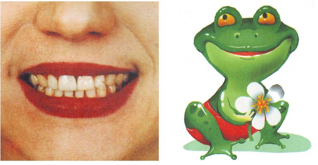 «Слоник«зубы сомкнуты;губы округлены и чуть выдвинуты вперед;верхние и нижние резцы видны.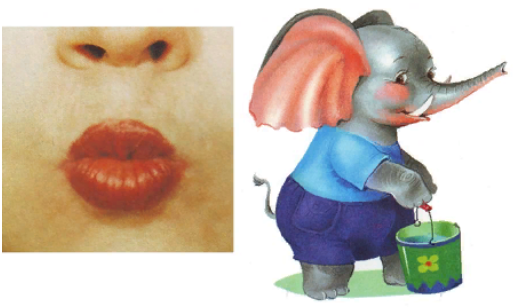 «Блинчик«улыбнуться;приоткрыть рот;положить широкий передний край языка на нижнюю губу;удержать язык в таком положении подсчет 1до 5-10; важно следить, чтобы нижняя губа не напрягалась и не натягивалась на нижние зубы.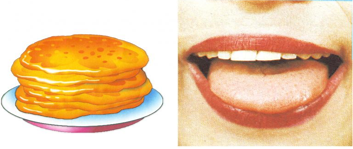 «Месим тесто«улыбнуться;спокойно положить язык на нижнюю губу;пошлепать его губами, произносить — «пя-пя-пя-пя-пя»;закусить язык зубами и протаскивать его сквозь зубы с усилием.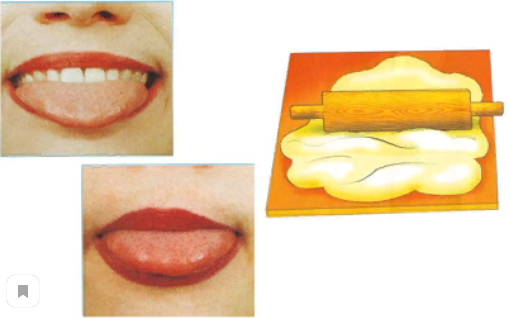                                 «Змейка«открыть рот;узкий язык сильно выдвигать вперед и убирать обратно в рот;не прикасаться к губам и зубам.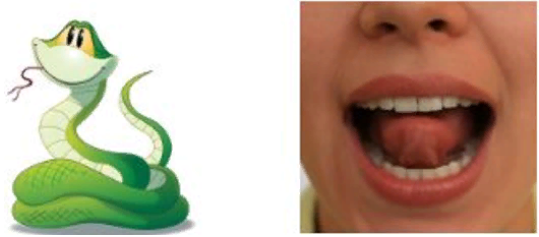                              «Часики«улыбнуться, открыть рот;кончик языка (как часовую стрелку) переводить из одного уголка рта в другой;нижняя челюсть неподвижна.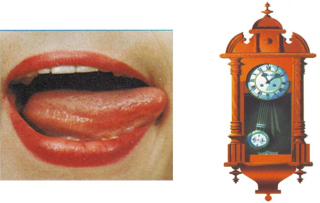 «Вкусное варенье«улыбнуться, рот открыть;медленно, не отрывая языка, облизать сначала верхнюю, затем нижнюю губу по кругу;нижняя губа не должна обтягивать зубы (можно оттянуть ее  вниз рукой).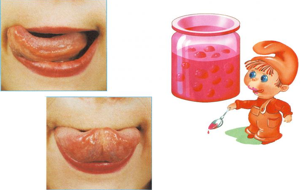 «Чашечка«открыть рот;широкий расслабленный язык поднять к верхней губе;прогнуть среднюю часть языка , загнув кверху боковые края.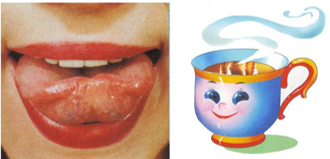 «Индюк«рот открыт;широким кончиком языка проводить по верхней губе вперед-назад, не отрывая языка.  При этом произносить БЛ-БЛ-БЛ….Нижняя челюсть неподвижна!!!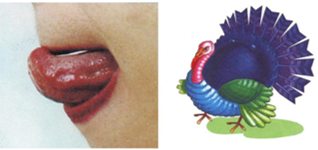 «Лошадка«присосать язык к небу, растягивая подъязычную связку;щелкать языком медленно и сильно;нижняя челюсть должна быть неподвижной!!!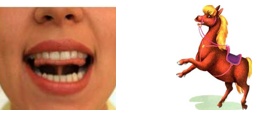 	«Гармошка«улыбнуться;сделать «грибочек» (т. е. присосать широкий язык к нёбу);не отрывая язык, открывать и закрывать рот (зубы не смыкать).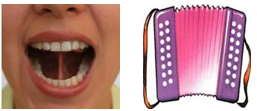 «Маляр«приоткрыть рот;широким кончиком языка, как кисточкой маляра, проводить от верхних резцов до мягкого неба, производя движение вперед-назад.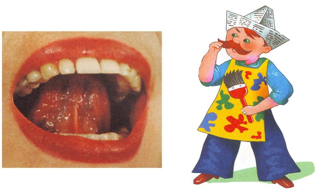 